АДМИНИСТРАЦИЯ БАРСУКОВСКОГО СЕЛЬСКОГО ПОСЕЛЕНИЯМОНАСТЫРЩИНСКОГО РАЙОНА СМОЛЕНСКОЙ ОБЛАСТИР А С П О Р Я Ж Е Н И Е___________________________________________________________________________________________________от 21.12. 2023    № 54О назначении ответственного лица за размещение информации в государственной инфомационной системе жилищно-коммунального хозяйства (ГИС ЖКХ)В соответствии с Федеральным законом от 21.07.2014 № 209-ФЗ «О государственной информационной системе жилищно-коммунального хозяйства», руководствуясь Федеральным законом от 06.10.2003 № 131-ФЗ «Об общих принципах организации местного самоуправления в Российской Федерации», в целях обеспечения размещения информации в государственной информационной системе жилищно-коммунального хозяйства (ГИС ЖКХ): 1. Назначить  ответственным за  своевременное и достоверное представление  и размещение информации в государственной информационной системе жилищно-коммунального хозяйства (ГИС ЖКХ) старшего инспектора  Администрации Барсуковского сельского поселения Монастырщинского района Смоленской области Морозову Аллу Ивановну.          2. Разместить настоящее распоряжение в сети «Интернет» на официальном сайте Администрации Барсуковского сельского поселения Монастырщинского района Смоленской области.3. Контроль за выполнением настоящего распоряжения оставляю за собой. 4. Настоящее распоряжение вступает в силу с момента его подписания.Глава муниципального образования Барсуковского сельского поселенияМонастырщинского района Смоленской области                                                                                Т.В. Попкова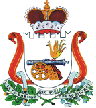 